KINDERGARTEN1.  3 Boxes of 24 Crayons  (NOT JUMBO)2.  1 Heavy Duty Pocket Folders3.  8 Glue Sticks	4.  1 Backpack (No Wheels)5.  1 Bottle Hand Sanitizer6.  I Container Clorox Wipes7.  Headphones (No Ear Buds)8.  1 Hard Plastic 5x8 Pencil Box 9.  1 Box Crayola Washable Markers10. 2 Boxes Pencils (Ticonderoga Brand)11. 1 Box Zip lock Bags (Boys: Gallon, Girls: Quart)12. 1 Package Expo Markers13. 2 Boxes of Kleenex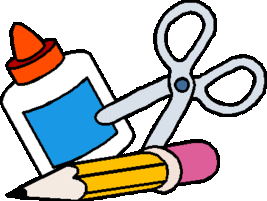 1st Grade1.  1 Package Pencil Top Erasers2.  6 Glue Sticks3.  1 Pair of Children’s Fiskars Scissors4.  1 Pencil Box  (hard plastic, 8”x5”)5.  3 Boxes of Crayons (Box of 24)	6.  Headphones  (No Ear Buds)7.  Backpack  (No Wheels)8.  1 Box 8 Washable Markers9.  8 Dry Eraser Markers (BOLD, Expo Brand)10.  2 Pink Rubber Erasers11.  Colored Pencils12.  4 Heavy Duty Folders13.  1 Box Zip Lock Bags(boys: snack or quart size, girls: sandwich  or gallon size)14.  1 Box Kleenex15. 1 Package Baby Wipe Refills2nd Grade1.  4 Pocket Folders2.  2 Glue Sticks3.  12 #2 Pencils (Ticonderoga Brand)4.  1 Pencil Box / Storage Box5.  Washable Colored Markers6.  Colored Pencils7.  1 Highlighter (any color)8.  1 Box of 24 Crayons9.  2 Pink Erasers10.  1 Headphones11.  1 Blue / Black Pen12   1 Red Pen13.  2 Boxes of Kleenex14.  1 Backpack (No Wheels)15.  Girls 1 box Quart Size Ziploc Bags16.  Boys 1 Box Snack Size Ziploc Bags17.  2 Black Dry Erase Markers18.  1 Pair of Scissors (Fiskars Brand)3rd Grade1.  2 Spiral Notebooks (Wide Rule)2.  3Package Loose Leaf Paper3.  3 Plastic Pocket Folders (Solid Color)4.  4 Glue Sticks	5.  4 Packages of Pencils (Ticonderoga Brand)6.  2 Boxes of Kleenex7.  1 Headphones 8.  1 Boxes of Crayons9.  1 Backpack (No Wheels)10. 1 Box Ziploc Bags (Girls-Quart, Boys-snack size)11.  1 Box Washable Markers12.  1 Pencil Box13.  1 1” Clear Front 3 Ring Binder14. Dry Eraser Markers (BOLD, Expo Brand)15. 2 Pink Erasers16. 1 Container Clorox Wipes17. 1 Pair of Scissors  